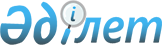 Әйтеке би аудандық мәслихатының 2024 жылғы 9 ақпандағы № 172 "Ауғанстан Демократиялық Республикасынан Кеңес әскерлерінің шектеулі контингентін шығаруының 35-жылдығына орай Әйтеке би ауданының мұқтаж азаматтарының санаттарына қосымша әлеуметтік көмек көрсету туралы" шешімінің күшін жою туралыАқтөбе облысы Әйтеке би аудандық мәслихатының 2024 жылғы 27 наурыздағы № 180 шешімі. Ақтөбе облысының Әділет департаментінде 2024 жылғы 29 наурызда № 8546-04 болып тіркелді
      Қазақстан Республикасының "Құқықтық актілер туралы" Заңының 27-бабына сәйкес, Әйтеке би аудандық мәслихаты ШЕШІМ ҚАБЫЛДАДЫ:
      1. Әйтеке би аудандық мәслихатының "Ауғанстан Демократиялық Республикасынан Кеңес әскерлерінің шектеулі контингентін шығаруының 35-жылдығына орай Әйтеке би ауданының мұқтаж азаматтарының санаттарына қосымша әлеуметтік көмек көрсету туралы" 2024 жылғы 9 ақпандағы № 172 (Нормативтік құқықтық актілерді мемлекеттік тіркеу Тізілімінде № 8502 болып тіркелген) шешімінің күші жойылды деп танылсын.
      2. Осы шешім оның алғашқы ресми жарияланған күнінен бастап қолданысқа енгізіледі.
					© 2012. Қазақстан Республикасы Әділет министрлігінің «Қазақстан Республикасының Заңнама және құқықтық ақпарат институты» ШЖҚ РМК
				
      Әйтеке би аудандық мәслихатының төрағасы 

Б. Сейлханов
